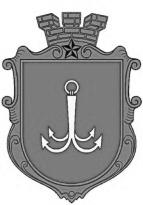 ОДЕСЬКА МІСЬКА РАДАПОСТІЙНА КОМІСІЯЗ ПИТАНЬ ПЛАНУВАННЯ, БЮДЖЕТУ І ФІНАНСІВ ________________№_________________на №______________від______________┌						┐ПОРЯДОК  ДЕННИЙзасідання комісії14.07.2023 р.             15-00                  каб.3071. Розгляд змін до бюджету Одеської міської територіальної громади на 2023 рік:1.1. пункт 5.5. листа Департаменту фінансів Одеської міської ради           № 04-13/150/730 від 03.07.2023 року.1.2. пункти 4 та 7 листа Департаменту фінансів Одеської міської ради    № 04-13/158/784 від 10.07.2023 року, лист Управління капітального будівництва Одеської міської ради № 02-05/629 від 11.07.2023 року.1.3. лист Департаменту фінансів Одеської міської ради № 05-13-276/791 від 11.07.2023 року.2. Розгляд поправок до проєкту рішення «Про внесення змін до рішення Одеської міської ради від 30 листопаду 2022 року № 1012-VІІІ «Про бюджет Одеської міської територіальної громади на 2023 рік».пл. Думська, 1, м. Одеса, 65026, Україна